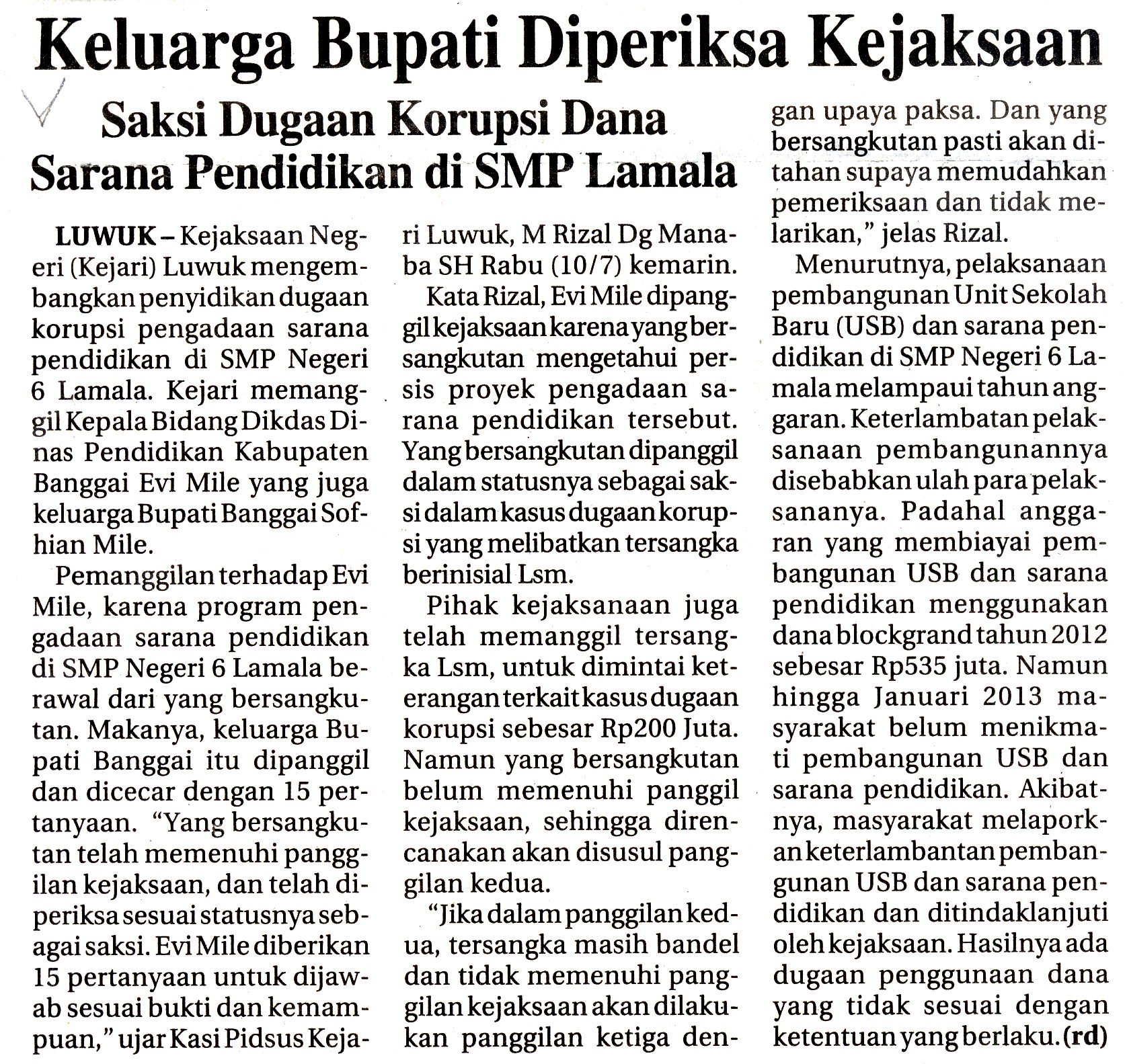 Harian    	:Radar SultengKasubaudSulteng IHari, tanggal:Kamis, 11 Juli 2013KasubaudSulteng IKeterangan:Halaman 23  Kolom 1-3 KasubaudSulteng IEntitas:Kabupaten BanggaiKasubaudSulteng I